С 20 по 24 марта проходил открытый областной конкурс театральных коллективов «Весенние фантазии», который собрал 25 театральных коллективов из Орловской и Курской области в областном Дворце пионеров и школьников имени Ю. А. Гагарина. Всего приняло участие 180 обучающихся образовательных организаций. Конкурс проходил по пяти номинациям: «Кукольные театры», «Школьные театры», «Драматические театры», «Музыкальные театры», «Дебют». На конкурсных показах побывало много зрителей. Большая востребованность была у юных зрителей к спектаклям кукольных театров.  Театр кукол МБУ ДО «Дом детского творчества», за спектакль «Болховские музыканты», педагог-руководитель Маркина Т. Р. Был награжден дипломом III степени.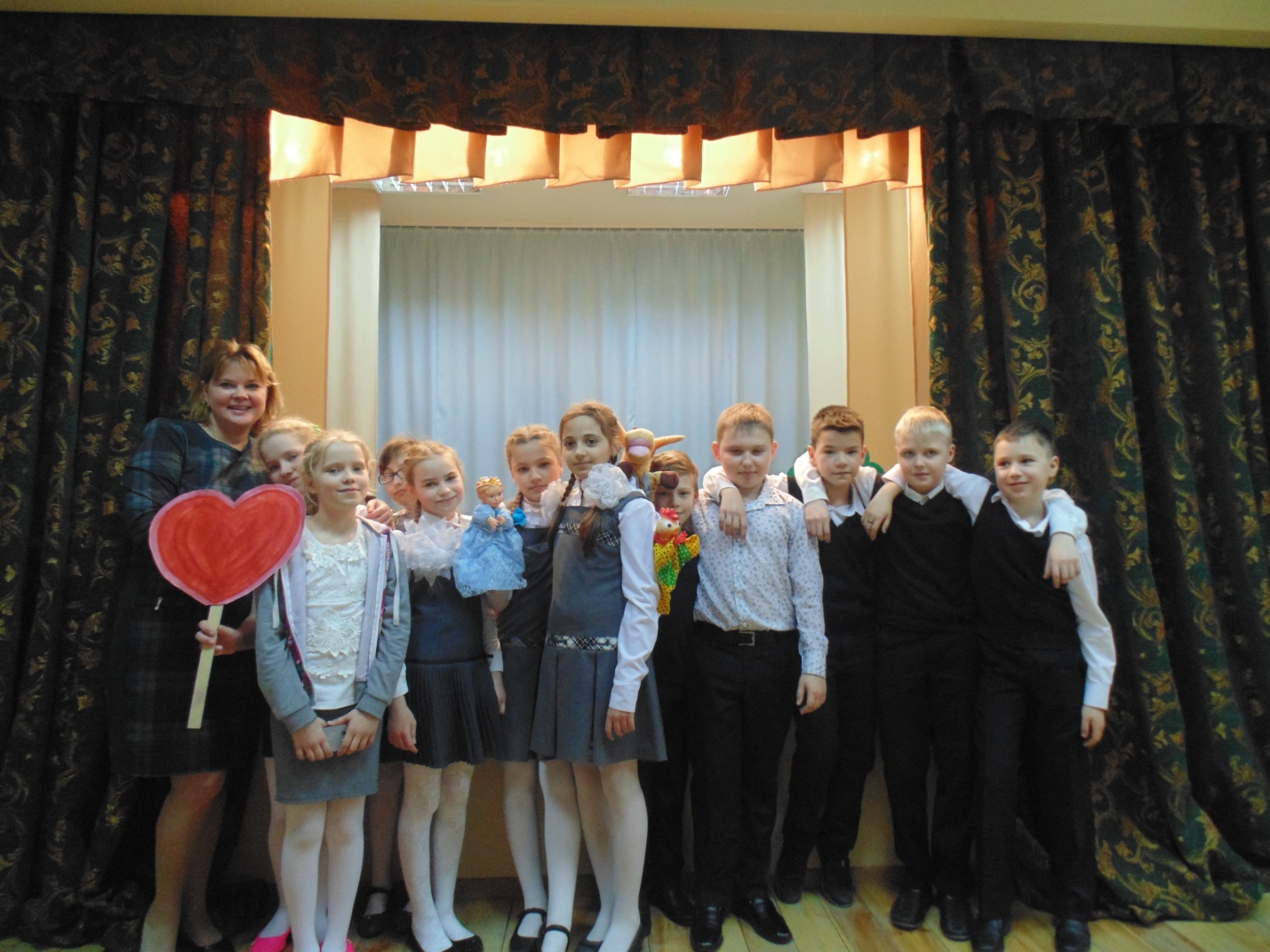 